РИТМИКАРабочая программа по внеурочной деятельностидля 3 - 4 классовПрограмма «Ритмика» составлена на основе программы  «Ритмика и танец» 1-8 классы, утвержденная Министерством образования 06.03.2011г. и авторской программы по учебному предмету ритмика для учащихся 1-7 классов Беляевой В.Н. "Ритмика и танец"Программа реализуется:                                                            В рамках проекта                                                                                                 «Школа – территория здоровья»Учитель:                                                                                      Дроздик В.А.Количество часов:                                                                      70 часов2014-2015СодержаниеПояснительная записка…………………………………………………….3Содержание программы...……..…………………………………………...5Основные требования к умениям учащихся…………………………….12Календарно-тематическое планирование………………………………..14Средства, необходимые для реализации программы …………………..23Литература………………………..…………………………………..……24Пояснительная записка          Программа  по внеурочной деятельности «Школа – территория здоровья»  для 3-4  классов разработана в соответствии:- с Положением МБОУСОШ №6 о внеурочной деятельности в школе.Актуальность программы сегодня осознается всеми. Занятия по ритмике тесно связаны с обучением на уроках физкультуры. Ведь именно занятия ритмикой наряду с другими предметами способствуют общему разностороннему развитию школьников, повышению двигательной активности, совершенствованию двигательных умений и навыков, корректируют эмоционально-волевую зрелость. У детей развивается чувство ритма, музыкальный слух и память. На уроках дети совершенствуют двигательные навыки, у них развивается пространственная ориентация, улучшается осанка, формируется чёткость и точность движений. Современная школа стоит перед фактором дальнейшего ухудшения не только физического, но и психического здоровья детей. Чтобы внутренний мир, духовный склад детей был богатым, глубоким, а это по настоящему возможно лишь тогда, когда “дух” и “тело”, находятся в гармонии, необходимы меры целостно развития, укрепления и сохранения здоровья учащихся. Ритмические упражнения способствуют правильному физическому развитию и укреплению детского организма. Развивается эстетический вкус, культура поведения и общения, художественно - творческая и танцевальная способность, фантазия, память, обогащается кругозор. Занятия по ритмике направлены на воспитание организованной, гармонически развитой личности. Ритмические упражнения под музыку  учат чувствовать ритм и гармонично развивают тело. Программа «Ритмика» для 3-4 классов составлена на основе программы  «Ритмика и танец» 1-8 классы, утвержденная Министерством образования 06.03.2011г. и авторской программы по учебному предмету ритмика для учащихся 1-7 классов Беляевой В.Н. "Ритмика и танец"Занятия ритмикой положительно влияют на умственное развитие детей: ведь каждое занятие нужно понять, осмыслить, правильно понять, осмыслить, правильно выполнять движения, вовремя включаться в деятельность, надо осмыслить соответствие выбранных движений характеру музыки.  Эти занятия создают благоприятные условия для развития творческого воображения школьников. Бесспорно также их воздействие на формирование произвольного внимания, развитие памяти. Потребность детей в движении превращается в упорядоченную и осмысленную деятельность. Уроки ритмики оказывают на детей организующее и дисциплинирующее влияние, помогают снять чрезмерную возбудимость и нервозность.Занятия ритмикой в целом повышают творческую активность и фантазию школьников, побуждают их включаться в коллективную деятельность класса. Постепенно ученики преодолевают скованность, у них возрастает осознание ответственности за свои действия перед товарищами, приобретают способность к сценическому действию под музыку. С использованием элементов костюма и декорации. Отработанные сценические музыкальные постановки  удобно использовать при проведении детских утренников. Особенно хочется отметить ценность народных плясок и танцев. Они приобщают детей к народной культуре. Все народные танцы предназначены для совместного исполнения и совершенствуют навыки общения детей между собой. В них дети учатся внимательно относиться к партнёру, находить с ним общий ритм движения.Целью программы является:  приобщение детей к танцевальному искусству, развитие их художественного вкуса и физического совершенствования.Основные задачи:Обучающая:  формировать необходимые двигательные навыки, развивать музыкальный слух и чувство ритма.Развивающая: способствовать всестороннему развитию и раскрытию творческого потенциала.Воспитательная: способствовать развитию эстетического чувства и художественного вкуса.Содержанием работы на занятиях  ритмикой  является: музыкально-ритмическая деятельность детей.   Учащиеся учатся слушать музыку, выполнять под музыку разнообразные движения,  танцевать. В процессе выполнения специальных упражнений под музыку (ходьба цепочкой или в колонне в соответствии с заданными направлениями, перестроения с образованием кругов, квадратов, «звездочек», «каруселей», движения к определенной цели и между предметами) осуществляется развитие представлений учащихся о пространстве и умения ориентироваться в нем.	    Упражнения с предметами: обручами, мячами, шарами, лентами  развивают ловкость, быстроту реакции, точность движений.Движения под музыку дают возможность воспринимать и оценивать ее характер (веселая, грустная), развивают способность переживать содержание музыкального образа. 		Занятия  ритмикой  эффективны для воспитания положительных качеств личности. Выполняя упражнения на пространственные построения, разучивая парные танцы и пляски, двигаясь в хороводе, дети приобретают навыки организованных действий, дисциплинированности, учатся вежливо обращаться друг с другом.Программа   по   ритмике  состоит из четырёх разделов:	Упражнения на ориентировку в пространстве Ритмико-гимнастические упражненияИгры под музыку Танцевальные упражненияВ каждом разделе в систематизированном виде изложены упражнения и определен их объем, а также указаны знания и умения, которыми должны овладеть учащиеся, занимаясь конкретным видом музыкально-ритмической деятельности.На каждом уроке осуществляется работа по всем  разделам  программы  в изложенной последовательности. Однако в зависимости от задач урока учитель может отводить на каждый раздел различное количество времени, имея в виду, что в начале и конце урока должны быть упражнения на снятие напряжения, расслабление, успокоение.Содержание первого раздела составляют упражнения, помогающие детям ориентироваться в пространстве.Основное содержание второго раздела составляют ритмико-гимнастические упражнения, способствующие выработке необходимых музыкально-двигательных навыков.В раздел ритмико-гимнастических упражнений входят задания на выработку координационных движений.Задания на координацию движений рук лучше проводить после выполнения ритмико-гимнастических упражнений, сидя на стульчиках, чтобы дать возможность учащимся отдохнуть от активной физической нагрузки.Во время проведения игр под музыку перед учителем стоит задача научить учащихся создавать музыкально-двигательный образ. Причем, учитель  должен сказать название, которое определяло бы характер движения. Например: «зайчик» (подпрыгивание), «лошадка» (прямой галоп), «кошечка» (мягкий шаг), «мячик» (подпрыгивание и бег) и т. п. Объясняя задание, учитель не должен подсказывать детям вид движения (надо говорить: будете двигаться, а не бегать, прыгать, шагать).После того как ученики научатся самостоятельно изображать повадки различных животных и птиц, деятельность людей, можно вводить инсценирование песен, таких, как «Почему медведь зимой спит», «Как на тоненький ледок», в которых надо раскрыть не только образ, но и общее содержание. В дальнейшем предлагается инсценирование хорошо известных детям сказок. Лучше всего начинать со сказок «Колобок», «Теремок». В 4 классе дети успешно показывают в движениях музыкальную сказку «Муха-Цокотуха».Обучению младших школьников танцам и пляскам предшествует работа по привитию навыков четкого и выразительного исполнения отдельных движений и элементов танца. К каждому упражнению подбирается такая мелодия, в которой отражены особенности движения. Например, освоение хорового шага связано со спокойной русской мелодией, а топающего — с озорной плясовой. Почувствовать образ помогают упражнения с предметами. Ходьба с флажками в руке заставляет ходить бодрее, шире. Яркий платочек помогает танцевать весело и свободно, плавно и легко. Задания этого раздела должны носить не только развивающий, но и познавательный характер. Разучивая танцы и пляски, учащиеся знакомятся с их названиями (полька, гопак, хоровод, кадриль, вальс), а также с основными движениями этих танцев (притопы, галоп, шаг польки, переменчивый шаг, присядка и др.). Исполнение танцев разных народов приобщает детей к народной культуре, умению находить в движениях характерные особенности танцев разных национальностей.Условия реализацииПрограмма рассчитана на 1 год обучения, 2 часа; 3 кл. – 70 (34) ч.; 4 кл. – 34 ч.СОДЕРЖАНИЕ ПРОГРАММЫ3 класс УПРАЖНЕНИЯ НА ОРИЕНТИРОВКУ В ПРОСТРАНСТВЕПравильное исходное положение. Ходьба и бег: с высоким подниманием колен, с отбрасыванием прямой ноги вперед и оттягиванием носка. Перестроение в круг из шеренги, цепочки. Ориентировка в направлении движений вперед, назад, направо, налево, в круг, из круга. Выполнение простых движений с предметами во время ходьбы.РИТМИКО-ГИМНАСТИЧЕСКИЕ УПРАЖНЕНИЯ         Общеразвивающие упражнения. Наклоны, выпрямление и повороты головы, круговые движения плечами («паровозики»). Движения рук в разных направлениях без предметов и с предметами (флажки, погремушки, ленты). Наклоны и повороты туловища вправо, влево (класть и поднимать предметы перед собой и сбоку). Приседания с опорой и без опоры, с предметами (обруч, палка, флажки, мяч). Сгибание и разгибание ноги в подъеме, отведение стопы наружу и приведение ее внутрь, круговые движения стопой, выставление ноги на носок вперед и в стороны, вставание на полупальцы. Упражнения на выработку осанки.      Упражнения на координацию движений. Перекрестное поднимание и опускание рук (правая рука вверху, левая внизу). Одновременные движения правой руки вверх, левой — в сторону; правой руки — вперед, левой — вверх. Выставление левой ноги вперед, правой руки — перед собой; правой ноги — в сторону, левой руки — в сторону и т. д. Изучение позиций рук: смена позиций рук отдельно каждой и обеими одновременно; провожать движение руки головой, взглядом.Отстукивание, прохлопывание, протопывание простых ритмических рисунков.Упражнение на расслабление мышц. Подняв руки в стороны и слегка            наклонившись вперед, по сигналу учителя или акценту в музыке уронить руки вниз; быстрым, непрерывным движением предплечья свободно потрясти кистями (имитация отряхивания воды с пальцев); подняв плечи как можно выше, дать им свободно опуститься в нормальное положение. Свободное круговое движение рук. Перенесение тяжести тела с пяток на носки и обратно, с одной ноги на другую (маятник).3. ИГРЫ ПОД МУЗЫКУ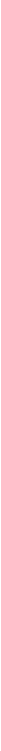 Выполнение ритмичных движений в соответствии с различным характером музыки, динамикой (громко, тихо), регистрами (высокий, низкий). Изменение направления и формы ходьбы, бега, поскоков, танцевальных движений в соответствии с изменениями в музыке (легкий, танцевальный бег сменяется стремительным, спортивным; легкое, игривое подпрыгивание — тяжелым, комичным и т. д). Выполнение имитационных упражнений и игр, построенных на конкретных подражательных образах, хорошо знакомых детям (повадки зверей, птиц, движение транспорта, деятельность человека), в соответствии с определенным эмоциональным и динамическим характером музыки. Передача притопами, хлопками и другими движениями резких акцентов в музыке. Музыкальные игры с предметами. Игры с пением или речевым сопровождением.4. ТАНЦЕВАЛЬНЫЕ УПРАЖНЕНИЯЗнакомство с танцевальными движениями. Бодрый, спокойный, топающий шаг. Бег легкий, на полупальцах. Подпрыгивание на двух ногах. Прямой галоп. Маховые движения рук. Элементы русской пляски: простой хороводный шаг, шаг на всей ступне, подбоченившись двумя руками (для девочек — движение с платочком); притопы одной ногой и поочередно, выставление ноги с носка на пятку. Движения парами: бег, ходьба, кружение на месте. Хороводы в кругу, пляски с притопами, кружением, хлопками.Танцы и пляскиПальчики и ручки. Русская народная мелодия «Ой, на горе-то».Стукалка. Украинская народная мелодия.Подружились. Музыка Т. Вилькорейской.Пляска с султанчиками. Украинская народная мелодия.Пляска с притопами. Гопак. Украинская народная мелодия.ОСНОВНЫЕ ТРЕБОВАНИЯ К УМЕНИЯМ УЧАЩИХСЯ3  классЛичностные результатыСформированность внутренней позиции обучающегося, которая находит отражение в эмоционально-положительном отношении обучающегося к образовательному учреждению через интерес к ритмико-танцевальным, гимнастическим упражнениям. Наличие эмоциональноценностного отношения к искусству, физическим упражнениям. Развитие эстетического вкуса, культуры        поведения, общения, художественно-творческой и танцевальной способности.     Метапредметные результатырегулятивныеспособность обучающегося понимать и принимать учебную цель и задачи; в сотрудничестве с учителем ставить новые учебные задачи;накопление  представлений о ритме, синхронном движениии.наблюдение за разнообразными явлениями жизни и искусства в учебной  и внеурочной деятельностипознавательныенавык умения учиться:  решение творческих задач, поиск, анализ и интерпретация  информации с помощью учителя.Учащиеся должны уметь:готовиться к занятиям, строиться в колонну по одному, находить свое место в строю и входить в зал организованно;под музыку, приветствовать учителя, занимать правильное исходное положение (стоять прямо, не опускать голову, без лишнего напряжения в коленях и плечах, не сутулиться), равняться в шеренге, в колонне;ходить свободным естественным шагом, двигаться по залу в разных направлениях, не мешая друг другу;ходить и бегать по кругу с сохранением правильных дистанций, не сужая          круг и не сходя с его линии;ритмично выполнять несложные движения руками и ногами; соотносить темп движений с темпом музыкального произведения;выполнять игровые и плясовые движения;выполнять задания после показа и по словесной инструкции учителя;начинать и заканчивать движения в соответствии со звучанием музыки.коммуникативныеумение координировать свои усилия с усилиями других;3  классУПРАЖНЕНИЯ НА ОРИЕНТИРОВКУ В ПРОСТРАНСТВЕСовершенствование навыков ходьбы и бега. Ходьба вдоль стен с четкими поворотами в углах зала. Построения в шеренгу, колонну, цепочку, круг, пары. Построение в колонну по два. Перестроение из колонны парами в колонну по одному. Построение круга из шеренги и из движения врассыпную. Выполнение во время ходьбы и бега несложных заданий с предметами: обегать их, собирать, передавать друг другу, перекладывать с места на место.РИТМИКО-ГИМНАСТНЧЕСКИЕ УПРАЖНЕНИЯОбщеразвивающие упражнения. Разведение рук в стороны, раскачивание их перед собой, круговые движения, упражнения с лентами. Наклоны и повороты головы вперед, назад, в стороны, круговые движения. Наклоны туловища, сгибая и не сгибая колени. Наклоны и повороты туловища в сочетании с движениями рук вверх, в стороны, на затылок, на пояс. Повороты туловища с передачей предмета (флажки, мячи). Опускание и поднимание предметов перед собой, сбоку без сгибания колен. Выставление правой и левой ноги поочередно вперед, назад, в стороны, в исходное положение. Резкое поднимание согнутых в колене ног, как при маршировке. Сгибание и разгибание ступни в положении стоя и сидя. Упражнения на выработку осанки.Упражнения на координацию движений. Движения правой руки вверх — вниз с одновременным движением левой руки от себя — к себе перед грудью (смена рук). Разнообразные перекрестные движения правой ноги и левой руки, левой ноги и правой руки (отведение правой ноги в сторону и возвращение в исходное положение с одновременным сгибанием и разгибанием левой руки к плечу: высокое поднимание левой ноги, согнутой в колене, с одновременным подниманием и опусканием правой руки и т. д.). Упражнения выполняются ритмично, под музыку. Ускорение и замедление движений в соответствии с изменением темпа музыкального сопровождения. Выполнение движений в заданном темпе и после остановки музыки.Упражнения на расслабление мышц. Свободное падение рук с исходного положения в стороны или перед собой. Раскачивание рук поочередно и вместе вперед, назад, вправо, влево в положении стоя и наклонившись вперед. Встряхивание кистью (отбрасывание воды с пальцев, имитация движения листьев во время ветра). Выбрасывание то левой, то правой ноги вперед (как при игре в футбол).ИГРЫ ПОД МУЗЫКУВыполнение движений в соответствии с разнообразным характером музыки, динамикой (громко, умеренно, тихо), регистрами (высокий, средний, низкий). Упражнения на самостоятельное различение темповых, динамических и мелодических изменений в музыке и выражение их в движении. Выразительное исполнение в свободных плясках знакомых движений. Выразительная и эмоциональная передача в движениях игровых образов И содержания песен. Самостоятельное создание музыкально-двигательного образа. Музыкальные игры с предметами. Игры с пением и речевым сопровождением. Инсценирование доступных песен. Прохлопывание ритмического рисунка прозвучавшей мелодии.ТАНЦЕВАЛЬНЫЕ УПРАЖНЕНИЯПовторение элементов танца по программе для 1 класса. Тихая, настороженная ходьба, высокий шаг, мягкий, пружинящий шаг. Неторопливый танцевальный бег, стремительный бег. Поскоки с ноги на ногу, легкие поскоки. Переменные притопы. Прыжки с выбрасыванием ноги вперед. Элементы русской пляски: шаг с притопом на месте и с продвижением, шаг с поскоками, переменный шаг; руки свободно висят вдоль корпуса, скрещены на груди; подбоче-. нившись одной рукой, другая с платочком поднята в сторону, вверх, слегка согнута в локте (для девочек).Движения парами: бег, ходьба с приседанием, кружение с продвижением. Основные движения местных народных танцев.Танцы и пляскиЗеркало. Русская народная мелодия «Ой, хмель, мой хмелек».Парная пляска. Чешская народная мелодия.Хлопки. Полька. Музыка Ю. Слонова.Русская хороводная пляска. Русская народная мелодия «Выйду ль я на реченьку».ОСНОВНЫЕ ТРЕБОВАНИЯ К УМЕНИЯМ УЧАЩИХСЯ3  классЛичностные результатыСформированность мотивации учебной деятельности, включая социальные, учебно-познавательные и внешние мотивы. Любознательность и интерес к новому содержанию и способам решения проблем, приобретению новых знаний и умений, мотивации достижения результата, стремления к совершенствованию своих танцевальных способностей; навыков творческой установки. Умение свободно ориентироваться в ограниченном пространстве, естественно и непринужденно выполнять все игровые и плясовые движения.     Метапредметные результатыРегулятивныеУмение детей двигаться в соответствии с разнообразным характером музыки, различать и точно передавать в движениях начало и окончание музыкальных фраз, передавать в движении простейший ритмический рисунок;учитывать выделенные учителем ориентиры действия в новом учебном материале;планировать свое действие в соответствии с поставленной задачей и условиями ее реализации;самовыражение ребенка в движении, танце.познавательные Учащиеся должны уметь:понимать и принимать правильное исходное положение в соответствии с содержанием и особенностями музыки и движения;организованно строиться (быстро, точно);сохранять правильную дистанцию в колонне парами;самостоятельно определять нужное направление движения по словесной инструкции учителя, по звуковым и музыкальным сигналам;соблюдать темп движений, обращая внимание на музыку, выполнять общеразвивающие упражнения в определенном ритме и темпе;правильно выполнять упражнения: «Хороводный шаг», «Приставной, пружинящий шаг, поскок».коммуникативныеучиться выполнять различные роли в группе (лидера, исполнителя, критика); формулировать собственное мнение и позицию;договариваться и приходить к общему решению в совместной репетиционной деятельности, в том числе в ситуации столкновения интересов; умение координировать свои усилия с усилиями других.3 класс УПРАЖНЕНИЯ НА ОРИЕНТИРОВКУ В ПРОСТРАНСТВЕХодьба в соответствии с метрической пульсацией: чередование ходьбы с приседанием, со сгибанием коленей, на носках, широким и мелким шагом, на пятках, держа ровно спину. Построение в колонны по три. Перестроение из одного круга в два, три отдельных маленьких круга и концентрические круги путем отступления одной группы детей на шаг вперед, другой — на шаг назад. Перестроение из общего круга в кружочки по два, три, четыре человека и обратно в общий круг.Выполнение движений с предметами, более сложных, чем в предыдущих классах.РИТМИКО-ГИМНАСТИЧЕСККЕ УПРАЖНЕНИЯОбщеразвивающие упражнения. Наклоны, повороты и круговые движения головы. Движения рук в разных направлениях: отведение рук в стороны и скрещивание их перед собой с обхватом плеч; разведение рук в стороны с напряжением (растягивание резинки). Повороты туловища в сочетании с наклонами; повороты туловища вперед, в стороны с движениями рук. Неторопливое приседание с напряженным разведением коленей в сторону, медленное возвращение в исходное положение. Поднимание на носках и полуприседание. Круговые движения ступни. Приседание с одновременным выставлением ноги вперед в сторону. Перелезание через сцепленные руки, через палку. Упражнения на выработку осанки.Упражнения на координацию движений. Взмахом отвести правую ногу в сторону и поднять руки через стороны вверх, хлопнуть в ладоши, повернуть голову в сторону, противоположную взмаху ноги. Круговые движения левой ноги в сочетании с круговыми движениями правой руки. Упражнения на сложную координацию движений с предметами (флажками, мячами, обручами, скакалками). Одновременное отхлопывание и протопывание несложных ритмических рисунков в среднем и быстром темпе с музыкальным сопровождением (под барабан, бубен). Самостоятельное составление простых ритмических рисунков. Протопывание того, что учитель прохлопал, и наоборот.Упражнения на расслабление мышц. Выпрямление рук в суставах и напряжение всех мышц от плеча до кончиков пальцев; не опуская рук, ослабить напряжение, давая плечам, кистям, пальцам слегка пассивно согнуться (руки как бы ложатся на мягкую подушку). Поднять руки вверх, вытянуть весь корпус — стойка на полупальцах, быстрым движением согнуться и сесть на корточки. Перенесение тяжести тела с ноги на ногу, из стороны в сторону.ИГРЫ ПОД МУЗЫКУПередача в движениях частей музыкального произведения, чередование музыкальных фраз. Передача в движении динамического нарастания в музыке, сильной доли такта. Самостоятельное ускорение и замедление темпа разнообразных движений. Исполнение движений пружиннее, плавнее, спокойнее, с размахом, применяя для этого известные элементы движений и танца. Упражнения в передаче игровых образов при инсценировке песен. Передача в движениях развернутого сюжета музыкального рассказа. Смена ролей в импровизации. Придумывание вариантов к играм и пляскам. Действия с воображаемыми предметами. Подвижные, игры с пением и речевым сопровождением.ТАНЦЕВАЛЬНЫЕ УПРАЖНЕНИЯПовторение элементов танца по программе 2 класса. Шаг на носках, шаг польки. Широкий, высокий бег. Сильные поскоки, боковой галоп. Элементы русской пляски: приставные шаги с приседанием, полуприседание с выставлением ноги на пятку, присядка и полуприсядка на месте и с продвижением. Движения парами: боковой галоп, поскоки. Основные движения народных танцев.ОСНОВНЫЕ ТРЕБОВАНИЯ К УМЕНИЯМ УЧАЩИХСЯ3 классЛичностные результатыСформированность самооценки, включая осознание своих возможностей, способности адекватно судить о причинах своего успеха/неуспеха; умения видеть свои достоинства и недостатки, уважать себя и верить в успех, проявить себя в период обучения как яркую индивидуальность, создать неповторяемый сценический образ. Раскрепощаясь сценически, обладая природным артистизмом, ребенок может мобильно управлять своими эмоциями, преображаться, что способствует развитию души, духовной сущности человека.      Метапредметные результатырегулятивныепроявлять познавательную инициативу в учебном сотрудничестве;умение действовать по плану и планировать свою деятельность.воплощение музыкальных образов при разучивании и исполнении танцевальных движений. познавательные умение контролировать и оценивать свои действия, вносить коррективы в их выполнение на основе оценки и учёта характера ошибок, проявлять инициативу и самостоятельность в обучении;рассчитываться на первый, второй, третий для последующего построения в три колонны, шеренги;соблюдать правильную дистанцию в колонне по три и в концентрических кругах;самостоятельно выполнять требуемые перемены направления и темпа движений, руководствуясь музыкой;передавать в игровых и плясовых движениях различные нюансы музыки: напевность, грациозность, энергичность, нежность, игривость и т. д.;передавать хлопками ритмический рисунок мелодии;повторять любой ритм, заданный учителем;задавать самим ритм одноклассникам и проверять правильность его исполнения (хлопками или притопами).коммуникативныеучитывать разные мнения и интересы и обосновывать собственную позицию;допускать возможность существования у людей различных точек зрения, в том числе не совпадающих с собственной, и ориентироваться на позицию партнера в общении и взаимодействии;учитывать разные мнения и стремиться к координации различных позиций в сотрудничестве;участие в музыкально-концертной жизни класса, школы, города и др.;4 классУПРАЖНЕНИЯ НА ОРИЕНТИРОВКУ В ПРОСТРАНСТВЕПерестроение из колонны по одному в колонну по четыре. Построение в шахматном порядке. Перестроение из нескольких колонн в несколько кругов, сужение и расширение их. Перестроение из простых и концентрических кругов в звездочки и карусели. Ходьба по центру зала, умение намечать диагональные линии из угла в угол. Сохранение правильной дистанции во всех видах построений с использованием лент, обручей, скакалок. Упражнения с предметами, более сложные, чем в предыдущих классах.РИТМИКО-ГИМНАСТИЧЕСКИЕ УПРАЖНЕНИЯОбщеразвивающие упражнения. Круговые движения головы, наклоны вперед, назад, в стороны. Выбрасывание рук вперед, в стороны, вверх из положения руки к плечам. Круговые движения плеч, замедленные, с постоянным ускорением, с резким изменением темпа движений. Плавные, резкие, быстрые, медленные движения кистей рук. Повороты туловища в положении стоя, сидя с передачей предметов. Круговые движения туловища с вытянутыми в стороны руками, за голову, на поясе. Всевозможные сочетания движений ног: выставление ног вперед, назад, в стороны, сгибание в коленном суставе, круговые движения, ходьба на внутренних краях стоп. Упражнения на выработку осанки.Упражнения на координацию движений. Разнообразные сочетания одновременных движений рук, ног, туловища, кистей. Выполнение упражнений под музыку с постепенным ускорением, с резкой сменой темпа движений. Поочередные хлопки над головой, на груди, перед собой, справа, слева, на голени. Самостоятельное составление несложных ритмических рисунков в сочетании хлопков и притопов, с предметами (погремушками, бубном, барабаном).Упражнение на расслабление мышц. Прыжки на двух ногах одновременно с мягкими расслабленными коленями и корпусом, висящими руками и опущенной головой («петрушка»). С позиции приседания на корточки с опущенной головой и руками постепенное поднимание головы, корпуса, рук по сторонам (имитация распускающегося цветка).То же движение в обратном направлении (имитация увядающего цветка).ИГРЫ ПОД МУЗЫКУУпражнения на самостоятельную передачу в движении ритмического рисунка, акцента, темповых и динамических изменений в музыке. Самостоятельная смена движения в соответствии со сменой частей, музыкальных фраз, малоконтрастных частей музыки. Упражнения на формирование умения начинать движения после вступления мелодии. Разучивание и придумывание новых вариантов игр, элементов танцевальных движений, их комбинирование. Составление несложных танцевальных композиций. Игры с пением, речевым сопровождением. Инсценирование музыкальных сказок, песен.ТАНЦЕВАЛЬНЫЕ УПРАЖНЕНИЯИсполнение элементов плясок и танцев, разученных в 3 классе. Упражнения на различение элементов народных танцев. Шаг кадрили: три простых шага и один скользящий, носок ноги вытянут. Пружинящий бег. Поскоки с продвижением назад (спиной). Быстрые мелкие шаги на всей ступне и на полупальцах. Разучивание народных танцев.ОСНОВНЫЕ ТРЕБОВАНИЯ К УМЕНИЯМ УЧАЩИХСЯ4 класс. Личностные результатыЗнание моральных норм и сформированность морально-этических суждений; способность к оценке своих поступков и действий других людей с точки зрения соблюдения/нарушения моральной нормы. Развито  чувство коллективизма, потребности и готовности к эстетической творческой деятельности; эстетического вкуса, высоких нравственных качеств.  Реализация творческого потенциала в процессе выполнения ритмических движений под музыку; позитивная самооценка своих музыкально - творческих возможностей.     Метапредметные результатырегулятивные преобразовывать практическую задачу в познавательную; осуществлять итоговый и пошаговый контроль по результату; целеустремлённость и настойчивость в достижении цели познавательные Учащиеся должны уметь:правильно и быстро находить нужный темп ходьбы, бега в соответствии с характером и построением музыкального отрывка;отмечать в движении ритмический рисунок, акцент, слышать и самостоятельно менять движение в соответствии со сменой частей музыкальных фраз. Четко, организованно перестраиваться, быстро реагировать на приказ музыки, даже во время веселой, задорной пляски;различать основные характерные движения некоторых народных танцев.коммуникативныепродуктивно разрешать конфликты на основе учета интересов и позиций всех его участников;с учетом целей коммуникации достаточно точно, последовательно и полно передавать партнеру необходимую информацию как ориентир для построения действия;умение сотрудничать с педагогом и сверстниками при решении различных музыкально-творческих задач, принимать на себя ответственность за результаты своих действий.                                Календарно-тематическое планирование3 класс1. Вводное занятиеУчащиеся знакомятся с предметом «Ритмика». Беседа о целях и задачах, правилах поведения на уроках ритмики, о форме одежды для занятий.2. Основы хореографии           1. Поклон  2. Обучающиеся знакомятся со следующими понятиями: - позиции ног; - позиции рук;- позиции в паре. - точки класса;      Для ориентации лучше всего использовать схему, принятую  А.Я.Вагановой. Это – квадрат, который условно делит зал на восемь равных треугольников. Ц - положение ученика, точки 1 – 8, располагающиеся по ходу часовой стрелки, - это возможные направления поворотов корпуса или движений в пространстве.При изучении элементов бального и народного танца целесообразно познакомить детей еще с одной схемой – круг, линия танца. Движение танцующих по кругу против часовой стрелки называется «по линии танца», по часовой стрелке – «против линии танца».3. РазминкаПроводится на каждом уроке в виде “статистического танца” в стиле аэробики под современную и популярную музыку, что создает благоприятный эмоциональный фон и повышает интерес к упражнениям. Задача – развитие координации, памяти и внимания, умения “читать” движения, увеличение степени подвижности суставов и укрепление мышечного аппарата.Примерные упражнения:- наклоны головы вправо, влево, вперед, назад, круговые движения;- вытягивание шеи вперед из стороны в сторону;- подъем и опускание плеч (поочередно правого, левого и синхронно обоих);- круговое движение плечами вперед и назад поочередно правого и левого;- наклоны корпуса вперед, назад, вправо, влево;- повороты корпуса вправо, влево, круговые движения;- движения рук «волна»;- подъем рук через стороны вверх и опускание вниз;- то же, с вращением кистей в одну и в другую сторону;- подъем рук через плечи вверх, вниз, вправо, влево;- работа бедер вправо, влево, круг, «восьмерка», повороты;- пружинка на месте по VI позиции;- перенос веса тела с одной ноги на другую;- упражнения на развороты стоп из VI позиции в I (полуповоротную) поочередно правой и левой, затем одновременно двух стоп;4. Общеразвивающие упражненияДвижения по линии танца и диагональ класса:- на носках, каблуках;- шаги с вытянутого носка;- перекаты стопы;- высоко поднимая колени «Цапля»;- выпады;- ход лицом и спиной;- бег с подскоками;- галоп лицом и спиной, в центр и со сменой ног.Упражнения на улучшение гибкости- наклоны вперед, назад, в стороны, круговые движения;- ноги во II свободной позиции, наклоны вперед, кисти на полу;- ноги в VI позиции, наклоны вперед, кисти на полу;- сидя на полу, наклоны вправо, влево, вперед;- сидя на полу в парах, наклоны вперед;- «бабочка»;- «лягушка»;- полу шпагат на правую ногу, корпус прямо, руки в стороны;- полу шпагат на левую ногу, корпус прямо, руки в стороны;- полу шпагат на правую ногу, руки на пояс, корпус назад;- полу шпагат на левую ногу, руки на пояс, корпус назад;- «кошечка»;- «рыбка».5. Ритмические комбинацииОтрабатываются разновидности шагов1. Комбинация «Гуси»:- шаги на месте;- шаги с остановкой на каблук;- шаги по точкам (I, III, V, VII);- приставные шаги.Можно исполнить в народном характере. Схема остается та же, только вместо приставных шагов исполняется «гармошка».2. Комбинация «Слоник»:- шаг приставка, руками «нарисовать» уши;- шаг назад, руки вытянуть вперед вверх;- пружинка на месте, в стороны;- пружинка назад;- колено, локоть;- прыжки.Дается задание детям «нарисовать» любимое животное. Таким образом выявляются творческие способности учащихся, их воображение и мышление.          3. Комбинация «Ладошки» Пары встают лицом друг к другу и делают различные хлопки по одному и в парах. Можно добавить притопы6. Диско танцыОтрабатываются разновидности шагов.      1.Танец «Стирка»Имитируется процесс стирки белья.- два шага вправо, два шага влево, стираем;- полощем;- выжимаем;- развешиваем;- устали.      2. Танец «Лимбо»- приставные шаги вперед-назад;- приставной шаг вперед, два кик вперед, приставной шаг назад;       - приставной шаг вперед, два кик вперед и два хлопка, приставной шаг назад, поворот. Движения повторяются по четырем точкам (1, 3, 5, 7).7. Занятие-смотр знанийПроводится в конце учебного года.РЕКОМЕНДАЦИИ ПО ПОДБОРУ МУЗЫКАЛЬНЫХ ПРОИЗВЕДЕНИЙ- детские песни из мультфильмов (ремиксы, оригиналы и минусовки);- популярные детские песни.	Знания и умения- знать позиции рук, ног, точки класса;- знать движения, выученные за год;- знать названия движений и танцев;- знать танцы, выученные за год;- уметь танцевать в заданном темпе.Календарно-тематическое планирование, 3 класс1. РазминкаЗакрепляются знания и навыки.2. Общеразвивающие упражненияУпражнения на развитие координацииКоординировать – значит согласовывать, устанавливать целесообразные соотношения между действиями. Например: - приставные шаги и работа плеч: вместе, поочередно;- приставные шаги и работа головы, повороты, круг;- перекаты стопы, работа рук: вверх, вниз, в стороны.Свободные комбинации.Упражнения на улучшение гибкостиОсновные направления подготовки в целом сохраняются с некоторым усложнением задач.3. Диско танцы     1. Танец «Вару-Вару»- шаг-приставка по одному, в парах;- прыжки по одному, в парах;- хлопушки по одному, в парах;- шаг-поворот по одному, в парах;- полностью танец по одному, в парах.     2. Танец «Сударушка»- шаг по л. т. по одному, движения рук;- выход в парах;- приглашение к танцу;- «расходимся – сходимся».4.Бальные танцы (латиноамериканская программа)     1. Танец «Самба»- основное движение по одному, в парах;- самба-ход на месте по одному, в парах;- бота-фого по одному, в парах;- виск по одному, в парах;- виск с поворотом;- самба-ход;- самба-ход в променадной позиции;- поворот под рукой;- Вольта5. Индивидуальное творчествоДается задание детям «нарисовать» любимое животное. Таким образом выявляются творческие способности учащихся, их воображение и мышление.6. Урок-смотр знанийПроводится в конце учебного годаРЕКОМЕНДАЦИИ ПО ПОДБОРУ МУЗЫКАЛЬНЫХ ПРОИЗВЕДЕНИЙРазминку следует проводить под латиноамериканские мотивы. Обязательно иметь в наличии композиции танцев «Рилио», «Сударушка», «Самба», «Ча-ча-ча».Знания и умения- знать движения, выученные за год;- знать названия движений и танцев;- знать танцы, выученные за год;- знать танцевальные схемы;- уметь координировать движения;- уметь ориентироваться в танцевальном классе;- уметь танцевать в заданном темпеКалендарно-тематическое планирование, 4 класс1. РазминкаЗакрепляются знания и навыки. 2. Общеразвивающие упражнения- движение по линии танцев, перестроение, диагональ класса;- упражнения на развитие координации;- Упражнения на улучшение гибкости.Основные направления подготовки в целом сохраняются с некоторым усложнением задач. 3. Бальные танцы (латиноамериканская программа)      1.Танец «Джайв»- основной шаг по одному, в парах;- раскрытие и закрытие по одному, в парах;- американ спин;- хлыст по одному, в парах;- смена мест справа налево по одному, в парах;- смена мест слева направо по одному, в парах;- стоп энд гоу по одному, в парах.4.Фигурный вальс- балансе;- вальс правый поворот;- вальс левый поворот;- окошечко;- раскрытие;- повороты;- вальсовая дорожка;- переходы из позиции в позицию;- поклон.5. Урок-смотр знанийПроводится в конце учебного года.РЕКОМЕНДАЦИИ ПО ПОДБОРУ МУЗЫКАЛЬНЫХ ПРОИЗВЕДЕНИЙРазминку следует проводить под латиноамериканские мотивы. Обязательно иметь в наличии композиции танцев «Джайв», «Вальс»:- фигурный вальс;- медленный вальс;- венский вальс;- классический вальс.Знания и умения- знать движения, выученные за год;- знать названия движений и танцев;- знать танцы, выученные за год;- знать танцевальные схемы;- уметь танцевать в заданном темпе.СРЕДСТВА, НЕОБХОДИМЫЕ ДЛЯ РЕАЛИЗАЦИИ ПРОГРАММЫМатериальные средства:- учебный кабинет, актовый зал;- магнитофон;- компьютер, оснащенный звуковыми колонками;- фонотека; диски DVD, диски DVD – караоке- детские песни из мультфильмов (ремиксы, оригиналы и минусовки);- наглядные демонстрационные пособия;- коврики для выполнения упражнений;- мячи, гимнастические палки, спортивные ленты. ЛИТЕРАТУРААндреева М. Дождик песенку поет. – М.: Музыка, 2009.Андреева М., Конорова Е. Первые шаги в музыке. – М.: Музыка, 2008.Бекина С., Ломова Т., Соковинина Е. Музыка и движение. – М.: Просвещение, 2011.Бекина С., Ломова Т. Хоровод веселый наш. – М.: Музыка, 2009.Бекина С., Соболева Э., Комальков Ю. Играем и танцуем. – М.:   2009.Бычаренко  Т. С песенкой по лесенке: Методическое пособие для подготовительных классов ДМШ. – М.:  2008.Волкова Л. Музыкальная шкатулка. Вып. I-III. – М.: Музыка, 2011.Дубянская Е. Нашим детям. – Л.: Музыка, 2010.Дубянская Е. Подарок нашим малышам. – Л.: Музыка, 2011.Зимина А. Музыкальные игры и этюды в детском саду. – М.: Просвещение, 2008.Коза-Дереза: Народные сказки с музыкой. Под ред. Н. Метлова. – М.: Музыка, 2009.Медведева М. А мы просо сеяли: Русские народные игры и хороводы для детей младшего возраста. Вып. 3, 4. – М.: Музыка, Метлов Н., Михайлова Л. Мы играем и поем: Музыкальные игры для детей дошкольного и младшего дошкольного возраста. – М.:   2010.Слонов Н. Аленушка и лиса: Русская народная сказка. – В сб.: Гори, гори ясно. – М.: Музыка, 2011.№ п/пзанятияНазвание темыВсего часовФормы обученияДатаДатаПЛАНФАКТ1Что такое « Ритмика»? Техника безопасности на занятиях1словесная2Основные понятия.Разминка.Поклон.1наглядный3Разминка.Позиции ног.Основные правила.1фронтальный4Разминка. Позиции рук.1фронтальный слоовесный5Разминка. Ритмические  шаги.1фронтальный6Разминка. Прослушивание  музыки.1фронтальный7Разминка. ОРУ под музыку.1фронтальный8Разминка. Танцевальные шаги.1фронтальный9Разминка. Танцевальные шаги.1фронтальный10Разминка. Ритмические движения.1фронтальный11Разминка. Ритмико-гимнастические упражнения1фронтальный12Разминка. Движения на координацию .Бег и  подскоки.1фронтальный13Разминка .Повороты, притопы.1фронтальный14Разминка. Движения по линии танца.1фронтальный15Разминка. Игры под музыку.Бег.Прыжки.1игровой16Разминка. Игры под музыку.1игровой17Разминка. Движения по линии танца.1фронтальный18Разминка. Танцевальные комбинации.1фронтальный19Разминка. Танцевальные комбинации.1фронтальный20Разминка. Игры под музыку1игровой21Комбинация «Слоник».1групповой22Индивидуальные задания.1наглядный23Ритмико-гимнастические упражнения.1фронтальный24Разминка. Игры под музыку.1Фронтальный игровой25Позиции в паре. Основные правила. Танец «Диско». Элементы танца.1фронтальный26Упражнения для улучшения гибкости.1фронтальный27Комбинация «Ладошки».1фронтальный28Тренировочный танец «Стирка».1фронтальный29Ритмико-гимнастические упражнения.1фронтальный30Разминка. Основные движения танца «Полька». Разучивание движений.1фронтальный31Общеразвивающее упражнения с предметом.1фронтальный32Разминка. Танцевальные шаги ; шаг польки.1фронтальный33Разминка. Танцевальные шаги ; шаг вальса.1фронтальный34Разминка. Танцевальные шаги ; шаг вальса.1фронтальный35Ритмико-гимнастические упражнения.1фронтальный36Разминка. Игры под музыку.1фронтальный37Разминка .Ритмические движения с лентами. 1фронтальный38Разминка. Работа в парах. Беговые упражнения.1фронтальный39Разминка. Ритмические комбинации. Т. « Летка-енка.»1фронтальный40Разминка. Отработка движений к танцу.1фронтальный41Разминка. Отработка движений к танцу.1фронтальный42Ритмико-гимнастические упражнения.1фронтальный43Разминка. Работа в парах. Беговые упражнения.1фронтальный44РазминкаУпражнения для улучшения гибкости.1фронтальный45Разминка .Ритмические движения с лентами.1фронтальный46Разминка. Танцевальные упражнения1фронтальный47Разминка. Танцевальные упражнения1фронтальный48Разминка. Танец  « Картошка» Разучивание движений.1фронтальный49Разминка .Отработка движений.1фронтальный50Разминка. ОРУ с предметами.1фронтальный51Разминка. Упражнения  на развитие гибкости.1фронтальный52Разминка. Упражнения на развитие координации.1фронтальный53Разминка. Упражнения в парах.1фронтальный54Разминка. Танцевальные упражнения.1фронтальный55Разминка. ОРУ с предметом. Шаг польки. 1фронтальный56Разминка.Хоровод. Шаги на носках, пятках.1фронтальный57Разминка. Хоровод.1фронтальный58Разминка.Танец «Веселая кадриль»1фронтальный59Разминка. Разучивание движений.1фронтальный60Разминка. Разучивание движений.1фронтальный61Разминка. Разучивание движений.1фронтальный62Разминка .Хоровод.1фронтальный63Разминка.Подвижные игры.1фронтальный64Разминка.Подвижные игры. ОРУ в движении.1фронтальный65Разминка. т. «Ручеек.»  Отработка движений.1фронтальный66Разминка.Подвижные игры.1фронтальный67Разминка. Танцевальные упражнения.1фронтальный68Ритмико-гимнастические упражнения.1фронтальный69Урок- смотр.1Фронтальный поточный70Урок- смотр.1Фронтальный поточный№ урокаДатаНазвание темыКол-во часов1Вводное занятие.  Беседа о технике безопасности на уроке, при выполнении упражнений, разучивании танцев.12Разминка.13-4Общеразвивающие упражнения.25Ритмико-гимнастические упражнения16-10Танец «Вару-Вару»511Разминка.112-14Упражнения на развитие координации движений.315-19Танец «Сударушка»520Разминка121-22Общеразвивающие упражнения.223-24Упражнения на координацию движений.225-29 Танец «Самба».530Я – герой сказки. Любимый персонаж сказки (имитация под музыку).131Разминка.132Общеразвивающие упражнения.133Индивидуальное творчество.134Урок-смотр знаний1ИТОГО 34№ урокаДатаНазвание темыКол-во часов1Вводное занятие.  Беседа о технике безопасности на уроке, при выполнении упражнений, разучивании танцев.12Разминка.13-4Общеразвивающие упражнения.25-9Танец «Джайв».510-11Разминка.212-13Движения по линии танца, перестроение, диагональ класса.214-17Танец «Джайв»418Общеразвивающие упражнения.119-20Разминка.221Упражнения на развитие координации.122-26Танец «Фигурный вальс»527Разминка.128Упражнения на улучшение гибкости.129-33Танец «Фигурный вальс»534Урок-смотр знаний1ИТОГО 34